Tony Machin, CEO – TrustID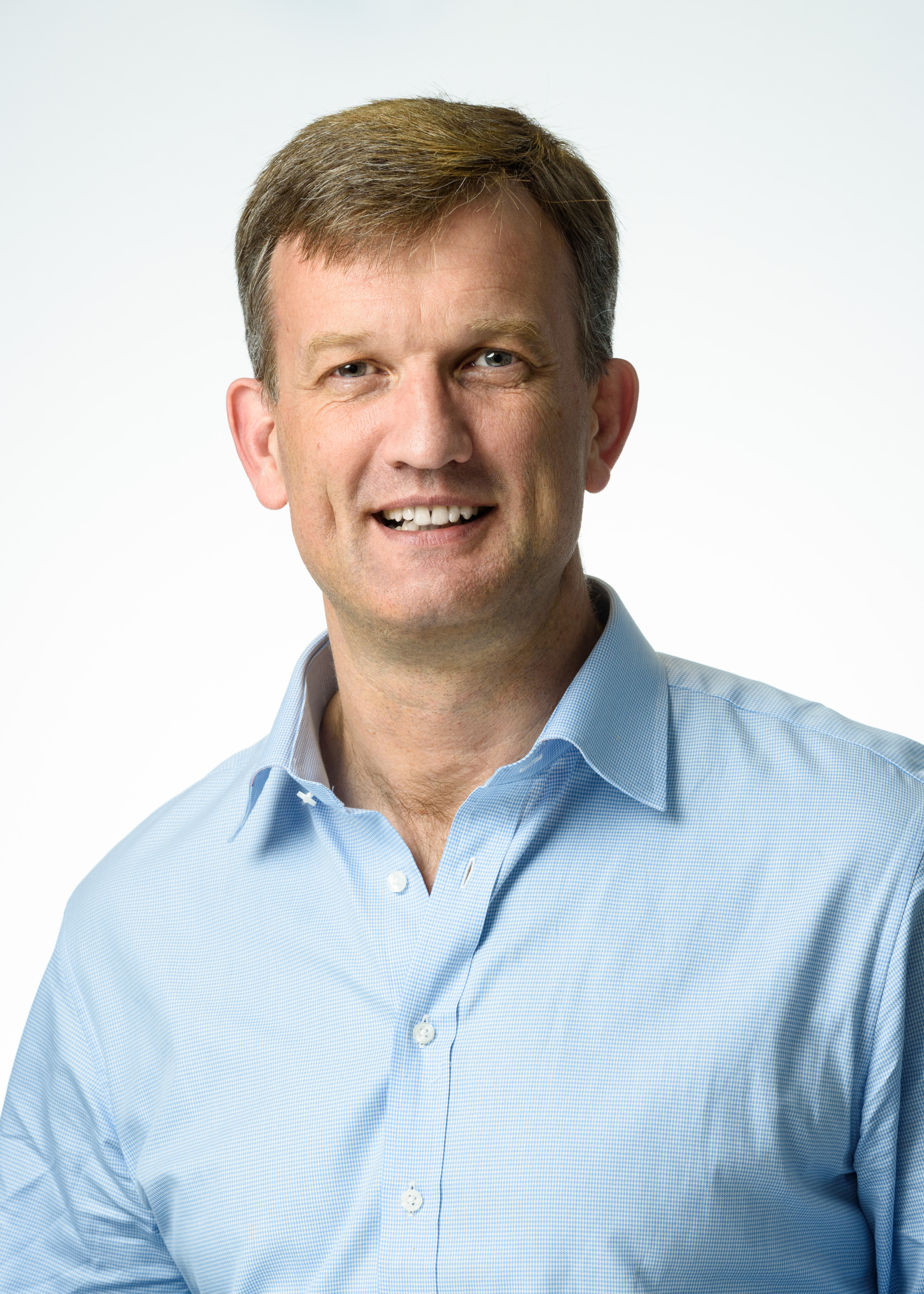 Tony Machin gained a deep understanding of the compliance and regulatory matters relating to identity checking, money laundering and fraud during his early career in corporate and consumer finance. He helped to establish the Association of Finance Brokers and held roles as non-executive Chairman and interim CEO for Poland’s largest independent financial intermediary business.Since 2013 Tony has taken TrustID through a transformation programme involving significant upgrades in both technology and services. Under Tony’s direction, TrustID has evolved from a provider of specialist document scanners into mobile technology (handheld devices) and on to cloud-based technology, thereby providing a market leading range of validation products for clients.  As the technology has evolved, so have TrustID’s managed services, to support AML, Right to Work and Right to Rent compliance. In 2018, Tony joined a group of like-minded identity validation experts and founded the Association of Document Validation Professionals (ADVP). He was chair of the organisation from its creation until the end of 2020. The ADVP promotes the use of risk-based electronic document validation across the public and private sectors and provides guidance to HM Government on policymaking in relation to electronic identity document validation and intelligence sharing.